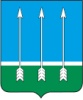 Администрациязакрытого административно-территориального образования Озерный Тверской областиП О С Т А Н О В Л Е Н И Е02.09.2021                                 ЗАТО Озерный		                              № 312Об утверждении Положения об организации горячего питания обучающихся в муниципальных общеобразовательных учреждениях ЗАТО Озерный и порядке предоставления горячего питания отдельным категориям обучающихсяВ соответствии с Федеральным законом от 06.10.2003 № 131-ФЗ "Об общих принципах организации местного самоуправления в Российской Федерации", Федеральным законом от 29.12.2012 № 273 "Об образовании в Российской Федерации", в целях оказания социальной поддержки отдельным категориям обучающихся в общеобразовательных учреждениях ЗАТО Озерный, сохранения и укрепления здоровья обучающихся, нуждающихся в дополнительной социальной поддержкеПОСТАНОВЛЯЮ:Утвердить Положение об организации горячего питания обучающихся в муниципальных общеобразовательных учреждениях ЗАТО Озерный и порядке предоставления горячего питания отдельным категориям обучающихся (далее - Положение).Отделу образования администрации ЗАТО Озерный (И.А. Гаранина) обеспечить координацию деятельности по организации бесплатного горячего питания обучающихся в муниципальных общеобразовательных учреждениях.Руководителям общеобразовательных учреждений ЗАТО Озерный (Н.П. Сташкова, А.А. Шигина):3.1. организовать горячее питание обучающихся в соответствии с установленным Порядком;3.2. организовать горячее питание обучающихся, не вошедших в отдельные категории, установленные настоящим постановлением, за счет средств родителей (законных представителей).4. Постановление опубликовать в газете «Дни Озерного» и разместить на официальном сайте ЗАТО Озерный в сети Интернет.5. Контроль за исполнением настоящего постановления возложить 
на руководителя отдела образования администрации ЗАТО Озерный 
И.А. Гаранину. Глава ЗАТО Озерный							        Н.А. ЯковлеваПроект постановления подготовлен отделом образования администрации ЗАТО Озерный. Руководитель отдела образования администрации ЗАТО Озерный __________ И.А. Гаранина02.09.2021Согласовано:Руководитель юридического отдела администрации ЗАТО Озерный                                                           Н.В. ЧувашоваИсполнитель: Гаранина Ирина Александровна, 4-11-86Положение об организации горячего питания обучающихся в муниципальных общеобразовательных учреждениях ЗАТО Озерный и порядке предоставления горячего питания отдельным категориям обучающихсяОбщие положенияПоложение об организации горячего питания обучающихся в муниципальных общеобразовательных учреждениях и порядке предоставления горячего питания отдельным категориям обучающихся (далее - Положение) регламентирует организацию предоставления горячего питания в муниципальных общеобразовательных учреждениях ЗАТО Озерный, устанавливает порядок предоставления горячего питания отдельным категориям обучающихся по очной форме обучения, которые обучаются в муниципальных общеобразовательных учреждениях на территории ЗАТО Озерный, и регулирует отношения между муниципальным общеобразовательным учреждением и родителями (законными представителями) обучающихся по вопросам питания за счет средств бюджета и платной основе.Положение разработано в соответствии с:Указом Президента Российской Федерации от 05.05.1992 № 431 «О мерах по социальной поддержке многодетных семей»;Федеральным законом от 06.10.2003 N 131-ФЗ "Об общих принципах организации местного самоуправления в Российской Федерации";Федеральным законом от 29.12.2012 N 273-ФЗ "Об образовании в Российской Федерации";Постановлением Главного государственного санитарного врача Российской Федерации от 27.10.2020 N 32 "Об утверждении санитарно-эпидемиологических правил и норм СанПин  2.3/2.4.3590-20 "Санитарно-эпидемиологические требования к организации общественного питания населения"Методическими рекомендациями МР 2.4.0179-20.2.4 "Гигиена детей и подростков. Рекомендации по организации питания обучающихся общеобразовательных организаций", утвержденных Главным государственным санитарным врачом РФ 18.05.2020;Методическими рекомендациями по организации питания обучающихся и воспитанников образовательных учреждений, утвержденных Приказом Минздравсоцразвития России N 213н, Минобрнауки России N 178 от 11.03.2012;Методическими рекомендациями МР 2.3.6.0233-21.2.3.6 "Предприятия общественного питания. Методические рекомендации к организации общественного питания населения", утвержденных Главным государственным санитарным врачом РФ 02.03.2021.Методическими рекомендациями к организации общественного питания населения МР 2.3.6.0233-21; Уставом ЗАТО Озерный;Постановлением главы ЗАТО Озерный от 07.05.2007 г. № 114 «Об открытии кадетских классов».Положение устанавливает:категории обучающихся, имеющих право на бесплатное питание за счет средств бюджета;порядок организации питания в муниципальных общеобразовательных учреждениях;источники финансирования питания;контроль за организацией питания и представление отчетности.Категории обучающихся, имеющих право на бесплатное питаниеК категориям обучающихся, имеющих право на бесплатное питание, за счет средств бюджета относятся:дети из многодетных семей;дети-инвалиды;дети, оставшихся без попечения родителей, находящиеся под опекой (попечительством), приемной семье;дети из малоимущих семей, среднедушевой доход которых ниже величины прожиточного минимума, установленной в Тверской области на душу населения;дети, имеющие родител(я)ей-инвалид(а)ов I или II группы;дети, находящиеся в социально опасном положении, родители или иные законные представители, которых: не выполняют свои обязанности по содержанию и воспитанию детей;злоупотребляют спиртными напитками и (или) наркотическими веществами; жестоко обращаются с детьми, а также попавшие в форс-мажорную ситуацию непреодолимой силы.дети, обучающиеся в кадетских классах;дети, обучающиеся в 1 - 4 классах, за исключением детей из вышеперечисленных категорий.Порядок организации питания в муниципальных общеобразовательных учрежденияхАдминистрация муниципального общеобразовательного учреждения осуществляет организационную и разъяснительную работу с обучающимися и их родителями (законными представителями) с целью соблюдения принципов и санитарно-гигиенических основ здорового питания. Организация горячего питания производится за счет средств бюджета и платной основе, также в муниципальных бюджетных общеобразовательных учреждениях существует буфетное питание на платной основе.Основными задачами при организации горячего питания обучающихся в муниципальных общеобразовательных учреждениях являются:обеспечение обучающихся питанием, соответствующим возрастным и физиологическим потребностям в пищевых веществах и энергии, принципам рационального и сбалансированного питания;гарантированное качество и безопасность питания и используемых пищевых продуктов;предупреждение (профилактика) среди обучающихся инфекционных и неинфекционных заболеваний, связанных с фактором питания;пропаганда принципов здорового и полноценного питания.Каждый обучающийся имеет право на получение ежедневного питания в течение учебного года в дни и часы работы муниципального общеобразовательного учреждения. Горячее питание, организованное на платной основе, а также питание в буфете осуществляется за счет средств родителей (законных представителей) ребенка.Муниципальное общеобразовательное учреждение создает следующие условия для организации питания учащихся:- предусмотрен обеденный зал для приема пищи, снабженный соответствующей мебелью;- предусмотрены производственные помещения для хранения, приготовления пищи, оснащенные необходимым оборудованием и инвентарем;- разработан и утвержден порядок питания учащихся (режим работы столовой, время перемен для принятия пищи, составление списков детей, в том числе имеющих право на питание за счет бюджетных средств, и т.д.).В целях адресной, целенаправленной помощи отдельные категории обучающихся получают питание за счет средств бюджета.Для включения в список на предоставление питания за счет средств бюджета родители (законные представители) обучающихся, относящихся к категориям, указанным в подпунктах 2.1. - 2.8, подают заявление установленного образца (приложение 1) на имя директора муниципального общеобразовательного учреждения с приложением документов, указанных в таблице 1.Таблица 1 - Перечень документовСоциальный педагог муниципального общеобразовательного учреждения:3.5.1. осуществляет сбор документов, указанные в таблице 1 п. 3.4 не позднее 5 сентября текущего учебного года и 1 января финансового года;3.5.2. регистрирует заявление о предоставлении бесплатного питания в журнале регистрации;3.5.3. рассматривает представленные документы в течение 5 дней и принимает одно из следующих решений:- о включении обучающегося в список на бесплатное питание за счет средств бюджета;- об отказе с указанием причин;3.5.4. оформляет протоколом с указанием обоснования;3.5.5. передает протокол и списки на получение бесплатного питания директору муниципального общеобразовательного учреждения на утверждение;3.5.6. в течение трех дней после утверждения директором общеобразовательного учреждения передает списки в централизованную бухгалтерию отдела образования администрации ЗАТО Озерный.На основании полученных списков, указанных в п. 3.5.6, централизованная бухгалтерия отдела образования администрации ЗАТО Озерный формирует обобщенные данные по форме Приложения 4 и до 1 июля производит расчет финансирования субсидии на организацию питания на очередной учебный год. В случае изменения обстоятельств, послуживших основанием для возникновения права на получение бесплатного питания за счет средств бюджета, родители (законные представители) обучающегося обязаны уведомить об этом директора муниципального общеобразовательного учреждения в письменной форме. Если вследствие изменения обстоятельств право на субсидию утрачивается, обучающийся исключается из списков на бесплатное питание приказом директора муниципального общеобразовательного учреждения. В случае, если в муниципальном общеобразовательном учреждении на основании проведенной проверки будет установлено, что родителями (законными представителями) обучающегося были поданы недостоверные сведения, послужившие основанием для предоставления права на бесплатное питание, либо в случае, если родители (законные представители) обучающегося своевременно не поставили в известность директора муниципального общеобразовательного учреждения об изменении обстоятельств, послуживших основанием для прекращения права на получение бесплатного питания, муниципальное общеобразовательное учреждение вправе потребовать от родителей (законных представителей) возмещения затраченных на бесплатное питание бюджетных средств. Если в течение учебного года появляются обучающиеся, имеющие право на получение бесплатного питания за счет средств бюджета, то им предоставляется питание в соответствии с п. 3.4 Положения с момента издания приказа муниципальным общеобразовательным учреждением. Бесплатное питание предоставляется обучающимся только в дни посещения муниципального общеобразовательного учреждения и организуется в соответствии с таблицей 2:Таблица 2 - Вид бесплатного питания категорий обучающихся за счет средств бюджета В муниципальных общеобразовательных учреждениях при переходе на дистанционную и (или) электронную формы обучения, ввиду санитарно-эпидемиологической ситуации, взамен горячего питания обучающимся организуется выдача продуктовых наборов.Состав продуктового набора должен быть сформирован из продуктов, предназначенных для питания детей в соответствии с санитарными нормами, исходя из объема средств, доведенных до муниципального общеобразовательного учреждения на организацию бесплатного питания отдельным категориям обучающихся в муниципальных общеобразовательных учреждениях и предоставление им бесплатного питания. Порядок выдачи продуктовых наборов определяется локальным актом муниципального общеобразовательного учреждения. Финансовое обеспечение расходов, связанных с предоставлением горячего питанияИсточниками финансирования питания обучающихся являются средства бюджета, выделенные на эти цели, средства родителей (законных представителей) обучающихся.Финансирование расходов на предоставление бесплатного горячего питания отдельным категориям обучающихся осуществляется за счет и в пределах субсидий, предоставляемых учреждению на соответствующий финансовый год из бюджета ЗАТО Озерный.Для расчета финансирования субсидии на бесплатное питание за счет средств бюджета на очередной год директор муниципального общеобразовательного учреждения до 15 июня текущего года предоставляет в централизованную бухгалтерию отдела образования администрации ЗАТО Озерный заявку о фактическом количестве учащихся на конец учебного года, имеющих право на бесплатное питание за счет средств бюджета.Централизованная бухгалтерия отдела образования администрации ЗАТО Озерный на основании обобщенных данных, предоставленных в соответствии с п. 3.10 Положения, осуществляет расчет потребности в бюджетных средствах для финансирования питания за счет средств бюджета с учетом стоимости завтрака, обеда и полдника, установленной нормативным правовым актом администрации ЗАТО Озерный на планируемый год (период).Отдел образования администрации ЗАТО Озерный:4.5.1. Осуществляет финансирование муниципальных общеобразовательных учреждений в пределах средств, предусмотренных в бюджете ЗАТО Озерный.4.5.2. Осуществляет контроль целевого использования бюджетных средств, выделяемых на организацию бесплатного питания за счет средств бюджета.4.5.3. Осуществляет контроль за организацией и представлением отчетности по горячему питанию в муниципальных общеобразовательных учреждениях.Контроль за организацией питания обучающихся в муниципальных общеобразовательных учреждениях и представление отчетностиДиректор муниципального общеобразовательного учреждения несет персональную ответственность за:организацию и контроль за качество питания обучающихся;организацию охвата учащихся горячим питанием;утверждение порядка (графика) питания;ежедневное утверждение меню и контроль за его соблюдением;своевременное представление в централизованную бухгалтерию отдела образования администрации ЗАТО Озерный списков обучающихся на бесплатное питание за счет средств бюджета;целевое использование бюджетных средств, направленных на организацию бесплатного питания за счет средств бюджета отдельным категориям обучающихся;формирование, представление и достоверность соответствующей отчетности;сохранность документов, касающихся получения обучающимися питания, в течение 3 лет;выполнение иных необходимых действий, связанных с надлежащей организацией питания учащихся, в пределах своей компетенции.Социальный педагог муниципального общеобразовательного учреждения:ведет журнал учета заявлений;ежедневно ведет Табель по учету обучающихся, получивших бесплатное питание за счет средств бюджета (завтраков, обедов, полдников), в соответствии с утвержденными списками и ежемесячно до 5 числа следующего месяца предоставляет его в централизованную бухгалтерию отдела образования администрации ЗАТО Озерный (Приложение 4);ежедневно представляет в организацию, оказывающую услуги по организации горячего питания сводную Заявку (письменно, в электронном виде) на количество обучающихся, имеющих право на бесплатное питание за счет средств бюджета, и обучающихся, питающихся за счет средств родителей, на основании заявок классных руководителей, предоставленных организатору питания в день, предшествующий началу периода питания (до 15.00), и уточняет ее в день питания не позднее 2-го урока;Муниципальные общеобразовательные учреждения обязаны ознакомить родителей (законных представителей) обучающихся о предоставлении питания, с настоящим Положением.Контроль за соблюдением муниципальными общеобразовательными учреждениями настоящего Порядка осуществляет отдел образования администрации ЗАТО Озерный.ДокументацияВ муниципальном общеобразовательном учреждении должны быть следующие документы по вопросам организации питания (регламентирующие и учетные, подтверждающие расходы по питанию):положение об организации питания обучающихся;приказ о назначении ответственного за организацию питания;приказ, регламентирующий организацию питания;информация для родителей об организации питания обучающихся за счет средств бюджета и платной основе, размещенная на информационном стенде и сайте муниципального общеобразовательного учреждения;журнал учета заявлений родителей (законных представителей) и ходатайств классных руководителей;протоколы по организации питания;приказ(ы) об утверждении списков, обучающихся на получение бесплатного питания за счет средств бюджета;график питания обучающихся;табель по учету обучающихся, получивших бесплатное питание за счет средств бюджета;журнал учета ежедневных заявок на питание;справки, акты, отчеты, договорная документация по вопросам организации питания.Приложение 1
к Положению
Директору_________________________________       (наименование образовательного учреждения) __________________________________________ __________________________________________              (Фамилия И.О.)от ________________________________________  _________________________________________проживающего по адресу: ____________________ __________________________________________тел. _______________________________________e-mail _____________________________________при наличии
Заявление
        Прошу предоставить бесплатное питание за счет средств бюджета моему сыну (дочери), подопечному(ой) (нужное подчеркнуть)______________________________________________________________________(фамилия, имя, отчество)
ученику(це)_____ класса в дни посещения муниципального общеобразовательного учреждения на период с __________ по ________ в связи с тем, что он (она) является:    - ребенком из многодетной семьи;    - ребенком-инвалидом;    - ребенком, оставший(ая)ся без попечения родителей, находящихся под опекой (попечительством), приемной семьей;    - ребенком из малоимущей семьи;    - ребенком, имеющим родител(я)ей-инвалид(а)ов I или II группы;    - ребенком, находящимся в социально опасном положении;    - ребенком, обучающимся в кадетских классах;    - ребенком, обучающимся в 1-4 классах, за исключением детей из вышеперечисленных категорий.При заполнении заявления необходимо обвести знак напротив одной из категорий на получение питания.С «Положением об организации горячего питания обучающихся в муниципальных общеобразовательных учреждениях ЗАТО Озерный и порядке предоставления горячего питания отдельным категориям обучающихся» ознакомлен.Проинформирован администрацией муниципального общеобразовательного учреждения о необходимости:- подачи заявления о предоставлении бесплатного питания за счет средств бюджета на следующий учебный год до 1 июня соответствующего календарного года;- письменно информировать администрацию муниципального общеобразовательного учреждения в случае изменения оснований для получения бесплатного питания за счет средств бюджета в течение трех дней.Копии документов, подтверждающих основание предоставления бесплатного питания за счет средств бюджета, прилагаю:1._____________________________________________________________2. _____________________________________________________________3._____________________________________________________________4. _____________________________________________________________Несу полную ответственность за подлинность и достоверность сведений, изложенных в настоящем заявлении.С обработкой персональных данных согласен(а).Я ознакомлен (а) с тем, что:в случае моего отказа представить свои персональные данные и персональные данные ребенка оператор персональных данных не сможет на законных основаниях осуществлять их обработку, что приведет к следующим юридическим последствиям: невозможность предоставления моему ребенку бесплатного питания за счет средств бюджета; согласие на обработку персональных данных действует с даты подписания настоящего согласия до достижения оператором персональных данных целей обработки персональных данных; согласие может быть отозвано полностью или частично по моей инициативе на основании личного письменного заявления, в т.ч. и в случае ставших мне известными фактов нарушения моих прав и моего ребенка при обработке персональных данных; в случае отзыва согласия на обработку персональных данных оператор персональных данных вправе продолжить обработку персональных данных без согласия субъекта персональных данных при наличии оснований, указанных в пунктах 3, 4, 5, 9 части 1 статьи 6 Федерального закона "О персональных данных"; при отзыве настоящего согласия уничтожение персональных данных будет осуществлено в тридцатидневный срок, если иное не предусмотрено законодательством Российской Федерации. В соответствии с законодательством в области персональных данных я имею право: на получение сведений об операторе персональных данных, о месте его нахождения, о наличии у оператора своих персональных данных и моего ребенка, а также на ознакомление с этими персональными данными; требовать уточнения своих персональных данных и моего ребенка, их блокирования или уничтожения в случае, если персональные данные являются неполными, устаревшими, неточными, незаконно полученными или не являются необходимыми для заявленной цели обработки, а также принимать предусмотренные законом меры по защите своих прав и моего ребенка; на получение при личном обращении или при направлении запроса информации, касающейся обработки своих персональных данных и моего ребенка; на обжалование действия или бездействия оператора персональных данных в уполномоченный орган по защите прав субъектов персональных данных или в судебном порядке; на защиту своих прав и законных интересов, в том числе на возмещение убытков и (или) компенсацию морального вреда в судебном порядке.________________ 20__ г.                      _____________/________________/                                     (Подпись заявителя) (расшифровка подписи)Отметка о принятии заявления:Должность работника учреждения, принявшего документы,____________________________________________________Подпись ________________         ________________ 20__ г.Приложение 2к ПоложениюАкт обследования жилищно-бытовых условий семьи_________________________________________________________________(фамилия, имя, отчество учащегося)
Школа _____________________________ Класс ______________________"__"_____________ 20__ года                  (Дата составления акта)
Комиссия в составе:1. _______________________________________________________________(Указывается фамилия, имя, отчество и должность лица, составившего акт)2. _______________________________________________________________(Указывается фамилия, имя, отчество и должность лица, составившего акт)3.________________________________________________________________(Указывается фамилия, имя, отчество и должность лица, составившего акт)В присутствии _________________________________________________________________(фамилия, имя, отчество родителей или законных представителей)или в отсутствие _________________________________________________________________(указать причины)провела обследование жилищно-бытовых условий семьи, проживающей по адресу:___________________________________________________________Обследованием установлено, что семья состоит из ____ человек: (указываются все члены семьи):1.________________________________________________________________2.________________________________________________________________3.____________________________________________________________________________________________________________________________________________________________________________________________________________________________________________________________________________________________________________________________________В связи с чем проводилось обследование __________________________________________________________________________________________________________________________________________________________________________________________________Заключение:____________________________________________________________________________________________________________________________________________________________________________________________________________________________________________________________________
Обследование провели:1. ___________________________________/подпись/                         (Фамилия И.О.)2. ___________________________________/подпись/                         (Фамилия И.О.)3. ___________________________________/подпись/                         (Фамилия И.О.)Приложение 3
к Положению
Директору__________________________ (наименование образовательного учреждения)___________________________________(Фамилия И.О.)от ________________________________ (классного руководителя, социального педагога, председателя родительского комитета)  __________________________________(Ф.И.О.)ХОДАТАЙСТВО о предоставлении бесплатного питанияНа основании акта обследования жилищно-бытовых условий прошу предоставить бесплатное питание за счет средств бюджета следующим обучающимся:1. _________________________________________________ класс ______                               (Фамилия Имя Отчество)2. _________________________________________________ класс ______                          (Фамилия Имя Отчество)3. _________________________________________________ класс ______                               (Фамилия Имя Отчество)Приложение: Акт обследования жилищно-бытовых условий семьи
___________________________/расшифровка подписи/            (Фамилия И.О.)"___"________ 20__ г.Приложение 4 к Положению «УТВЕРЖДАЮ» Директор ОУ________________________«___»                        20     г.Табельежедневного учета обучающихся, получающих бесплатное питание (продуктовый набор) за счет средств бюджета_____________________________________(наименование ОУ)Указать категорию питающихсяОтветственный за организацию бесплатного питания
Ф.И.О. (в соответствии с приказом по учреждению и должностной инструкцией) М.П.Рассылка:В дело                                    юридический отдел     отдел образования       МБОУ СОШ № 1 ЗАТО ОзерныйМБОУ СОШ № 2 ЗАТО ОзерныйВсего:           - 1- 1- 2- 1- 1- 6 экз.Приложение к постановлению администрации ЗАТО Озерный от 02.09.2021 № 312№ категорииПеречень категорий обучающихся питающихся за счет средств бюджетаНаименование документовПериодичность представления2.1.Дети из многодетных семей1. Заявление родителя (законного представителя).2. Копия паспорта родителя (законного представителя), подавшего заявление (3, 5 и 16-17 страниц паспорта).3. Копия удостоверения многодетной семьи, подтверждающего наличие трех и более детей, в том числе усыновленных, взятых под опеку (попечительство), проживающих в семье заявителя, в возрасте до восемнадцати лет.4. Копии свидетельств о рождении детей.5. Справка из образовательного учреждения для детей старше восемнадцати лет, обучающихся по очной форме, но не более чем до достижения ими возраста 23 летежегодно до 1 июня текущего календарного года, а также с момента возникновения у обучающегося права на получение бесплатного питания2.2.Дети-инвалиды1. Заявление родителя (законного представителя).2. Копия паспорта родителя (законного представителя), подавшего заявление.3. Копия медицинского документа, подтверждающего инвалидностьежегодно до 1 июня, в течение учебного года - после даты первого или очередного освидетельствования2.3.Дети, оставшихся без попечения родителей, находящихся под опекой (попечительством), приемной семье1. Заявление родителя (законного представителя).2. Копия паспорта родителя (законного представителя), подавшего заявление.3. Копия постановления (распоряжения) органов опеки о назначении опеки (попечительства) или о создании приемной семьиежегодно до 1 июня, в течение учебного года - после даты назначения опеки2.4.Дети из малоимущих семей1. Заявление родителя (законного представителя).2. Копия паспорта родителя (законного представителя), подавшего заявление.3. Справка из органов социальной защиты населения о назначении детского пособияДва раза в год:до 1 июняи до 1 декабря2.5.Дети, имеющие родител(я)ей-инвалид(а)ов I или II группы1. Заявление родителя (законного представителя).2. Копия паспорта родителя (законного представителя), подавшего заявление.3. Копия медицинского документа, подтверждающего инвалидностьежегодно до 1 июня, в течение учебного года - после даты первого или очередного освидетельствования2.6.Дети, находящиеся в социально опасном положении1. Заявление родителя (законного представителя).2. Акт обследования жилищно-бытовых условий семьи (Приложение 2).3. Письменное ходатайство классного руководителя (социального педагога, председателя родительского комитета) (Приложение 3)ежегодно до 1 июня, в течение учебного года - после соответствующего основанияПримечание к п. 2.6.Акт обследования жилищно-бытовых условий семьи составляется комиссией, состоящей не менее чем из 3 человек (классный руководитель, член родительского комитета, социальный педагог). В акте указываются жилищно-бытовые условия семьи, состав семьи, место работы, должность родителей. В акте должно быть заключение о необходимости предоставления питания обучающемуся с указанием оснований, приведенных в подпункте 2.6 пункта 2.Обследование жилищно-бытовых условий семьи производится в присутствии родителей (законных представителей).В исключительных случаях, если по состоянию здоровья или иным причинам родителей (законных представителей) невозможно их присутствие, акт составляется в их отсутствие с указанием причин.Примечание к п. 2.6.Акт обследования жилищно-бытовых условий семьи составляется комиссией, состоящей не менее чем из 3 человек (классный руководитель, член родительского комитета, социальный педагог). В акте указываются жилищно-бытовые условия семьи, состав семьи, место работы, должность родителей. В акте должно быть заключение о необходимости предоставления питания обучающемуся с указанием оснований, приведенных в подпункте 2.6 пункта 2.Обследование жилищно-бытовых условий семьи производится в присутствии родителей (законных представителей).В исключительных случаях, если по состоянию здоровья или иным причинам родителей (законных представителей) невозможно их присутствие, акт составляется в их отсутствие с указанием причин.Примечание к п. 2.6.Акт обследования жилищно-бытовых условий семьи составляется комиссией, состоящей не менее чем из 3 человек (классный руководитель, член родительского комитета, социальный педагог). В акте указываются жилищно-бытовые условия семьи, состав семьи, место работы, должность родителей. В акте должно быть заключение о необходимости предоставления питания обучающемуся с указанием оснований, приведенных в подпункте 2.6 пункта 2.Обследование жилищно-бытовых условий семьи производится в присутствии родителей (законных представителей).В исключительных случаях, если по состоянию здоровья или иным причинам родителей (законных представителей) невозможно их присутствие, акт составляется в их отсутствие с указанием причин.Примечание к п. 2.6.Акт обследования жилищно-бытовых условий семьи составляется комиссией, состоящей не менее чем из 3 человек (классный руководитель, член родительского комитета, социальный педагог). В акте указываются жилищно-бытовые условия семьи, состав семьи, место работы, должность родителей. В акте должно быть заключение о необходимости предоставления питания обучающемуся с указанием оснований, приведенных в подпункте 2.6 пункта 2.Обследование жилищно-бытовых условий семьи производится в присутствии родителей (законных представителей).В исключительных случаях, если по состоянию здоровья или иным причинам родителей (законных представителей) невозможно их присутствие, акт составляется в их отсутствие с указанием причин.Примечание к п. 2.6.Акт обследования жилищно-бытовых условий семьи составляется комиссией, состоящей не менее чем из 3 человек (классный руководитель, член родительского комитета, социальный педагог). В акте указываются жилищно-бытовые условия семьи, состав семьи, место работы, должность родителей. В акте должно быть заключение о необходимости предоставления питания обучающемуся с указанием оснований, приведенных в подпункте 2.6 пункта 2.Обследование жилищно-бытовых условий семьи производится в присутствии родителей (законных представителей).В исключительных случаях, если по состоянию здоровья или иным причинам родителей (законных представителей) невозможно их присутствие, акт составляется в их отсутствие с указанием причин.2.7.Дети, обучающиеся в кадетских классах1. Заявление родителя (законного представителя) установленного образца (Приложение 1).2. Список класса с указанием детей за исключением детей из вышеперечисленных категорийежегодно до 1 июня, в течение учебного года - после изменения списка класса2.8.Дети, обучающиеся в 1-4 классах, за исключением детей из вышеперечисленных категорий1. Заявление родителя (законного представителя) установленного образца (Приложение1).2. Список класса с указанием детей за исключением детей из  вышеперечисленных категорийежегодно до 1 июня, в течение учебного года - после изменения списка класса№ категорииПеречень категорий обучающихсяВид питания2.1.Дети из многодетных семейЗавтрак + Обед2.2.Дети - инвалидыЗавтрак + Обед2.3.Дети, оставшихся без попечения родителей, находящихся под опекой (попечительством), приемной семьеОбед2.4.Дети из малоимущих семейОбед2.5.Дети, имеющие родител(я)ей-инвалид(а)ов I или II группыОбед2.6.Дети, находящиеся в социально опасном положенииОбед2.7.Дети, обучающиеся в кадетских классахОбед+Полдник2.8.Дети, обучающиеся в 1-4 классах за исключением детей из вышеперечисленных категорийЗавтрак№ п/пФ.И.О.ребенкакласс12345678910111213141516171819202122232425262728293031Итогопосещено в дето-днях1.2.3.Всего в дето-днях за деньВсего в дето-днях за деньВсего в дето-днях за месяц